VOLUNTEER OFFER LETTERDate: [DATE]RE: VOLUNTEER INVITATION Dear [CANDIDATE NAME],On behalf of [ORGANIZATION NAME], we are pleased to offer you the [VOLUNTEER POSITION TITLE] volunteer position. You have offered [ORGANIZATION NAME] an approximate time commitment of [DESCRIBE TIME COMMITMENT]. If you choose to accept, your position will begin [DATE], and end on [DATE]. These may be subject to change.The duties and responsibilities of your volunteer assignment include [DESCRIBE VOLUNTEER DUTIES]. This volunteer assignment is unpaid and would be for the above-mentioned fixed term. Please acknowledge your acceptance of this offer by signing and returning a copy of this letter by [DATE], and we will be in touch with additional information. Don’t hesitate to reach out if you have any questions.Sincerely,_________________________,[SENDER NAME AND TITLE] [SENDER PHONE][SENDER EMAIL] AcceptanceThank you for the opportunity. I formally accept the volunteer position offered in this letter.Signature: _________________________Print Name: [CANDIDATE NAME][SENDER NAME] [SENDER TITLE] [ORGANIZATION NAME][MAILING ADDRESS] 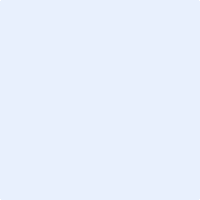 